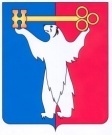 	АДМИНИСТРАЦИЯ ГОРОДА НОРИЛЬСКА КРАСНОЯРСКОГО КРАЯПОСТАНОВЛЕНИЕ11.01.2023                                                г. Норильск                                                 № 09О внесении изменения в постановление Администрации города Норильска                           от 06.10.2016 № 502 В целях урегулирования отдельных вопросов, касающихся системы оплаты труда руководителей, заместителей руководителя муниципальных общеобразовательных учреждений, подведомственных Управлению общего и дошкольного образования Администрации города Норильска,ПОСТАНОВЛЯЮ:Внести в Положение об оплате труда руководителей, заместителей руководителя муниципальных образовательных учреждений, подведомственных Управлению общего и дошкольного образования Администрации города Норильска, утвержденное постановлением Администрации города Норильска от 06.10.2016 № 502 (далее – Положение), следующее изменение:Таблицу пункта 4.2 Положения изложить в следующей редакции:	«                                                                                                                                                  »2. Опубликовать настоящее постановление в газете «Заполярная правда» и разместить его на официальном сайте муниципального образования город Норильск.3. Настоящее постановление вступает в силу с даты его подписания и распространяет свое действие на правоотношения, возникшие с 01.06.2022.И.о. Главы города Норильска                                                                      Н.А. ТимофеевТип учрежденияПредельное количество должностных окладов директора учреждения в годПредельное количество должностных окладов директора учреждения в годТип учреждениядля определения объема стимулирующих выплат директорудля определения объема стимулирующих выплат заместителям директораУчреждения общего и дошкольного образования1312Учреждения дополнительного образования1514